Карта Римской Империи.	Палестина во времена Иисуса Христа.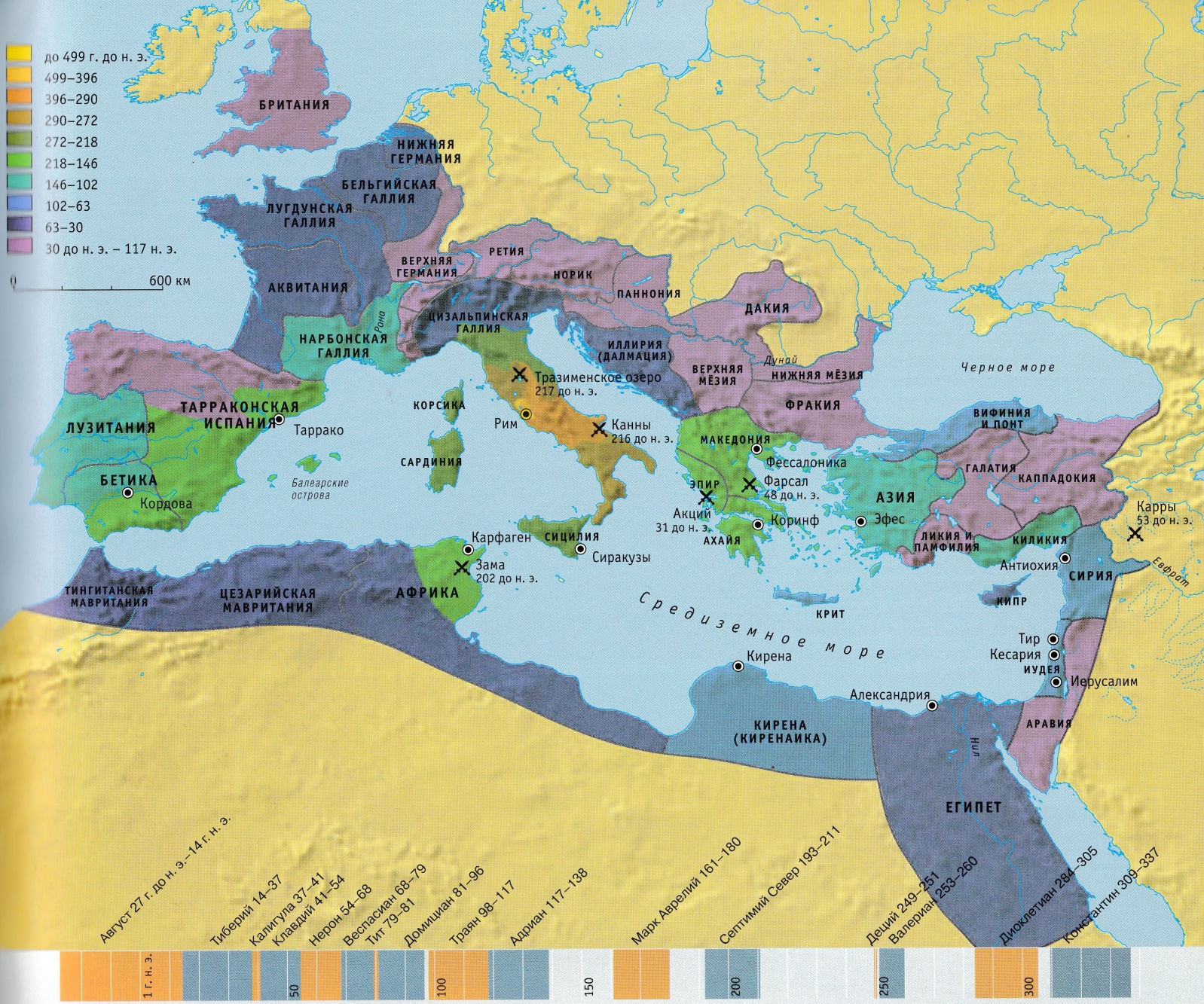 А). Политическое положение:  Царство Ирода Великого, в дни которого родился Иисус Христос, входило в состав Римской империи. Впоследствии оно было разделено между его детьми. Иудеей сначала правил Архелай,  который из-за своей жестокости был смещён римским сенатом, с этого времени Иудеей правил прокуратор – римский правитель. До конца своего существования Рим контролировал земли евреев.												                                     						      Б). Административное деление: Во время служения Иисуса Христа провинция Палестина делилась на четыре области – тетрархии, которыми правили тетрархи – четвертовластники.  Четвертовластник. Это слово буквально соответствует греческому титулу тетрарх, изначально принадлежавшему правителю одной четвертой части какого либо царства, а затем употреблявшемуся также по отношению к князьям небольших областей. В НЗ тетрархами названы Ирод Антипа (Мф 14:1; Лк 3:19; 9:7; Деян 13:1) и Филипп (Лк 3:1). Каждый из них правил четвертой частью царства Ирода Великого. Хотя римские власти и лишили сыновей Ирода права официально называться царями, слово "царь" в значении "правитель" употреблялось иногда и по отношению к четвертовласнику.  (Мф 14:9; Мк 6:14).1. Иудея – правил римский наместник. в политико-административном отношении Иудея - это область, расположенная южнее Самарии; вместе они образовывали римскую провинцию Палестину, куда временно входила и Галилея. Граница между Иудеей и Самарией проходила через Антипатриду, по долинам Вади-Дер-Баллут и Вади-Ишар, мимо Арумы, до Кореи у Вади-Фариа. Восточную границу образовывал Иордан. Южную границы области точно не известны. Именно в этом, втором значении название Иудея употребляется в Лк 5:17; Ин 4:3. В 63 г. до Р.Х. И. оказалась под властью римлян, но лишь в 6-41 гг. и после 44 г. по Р.Х. она непосредственно управлялась римским прокуратором. В Иудею также входили Идумея и Самария. 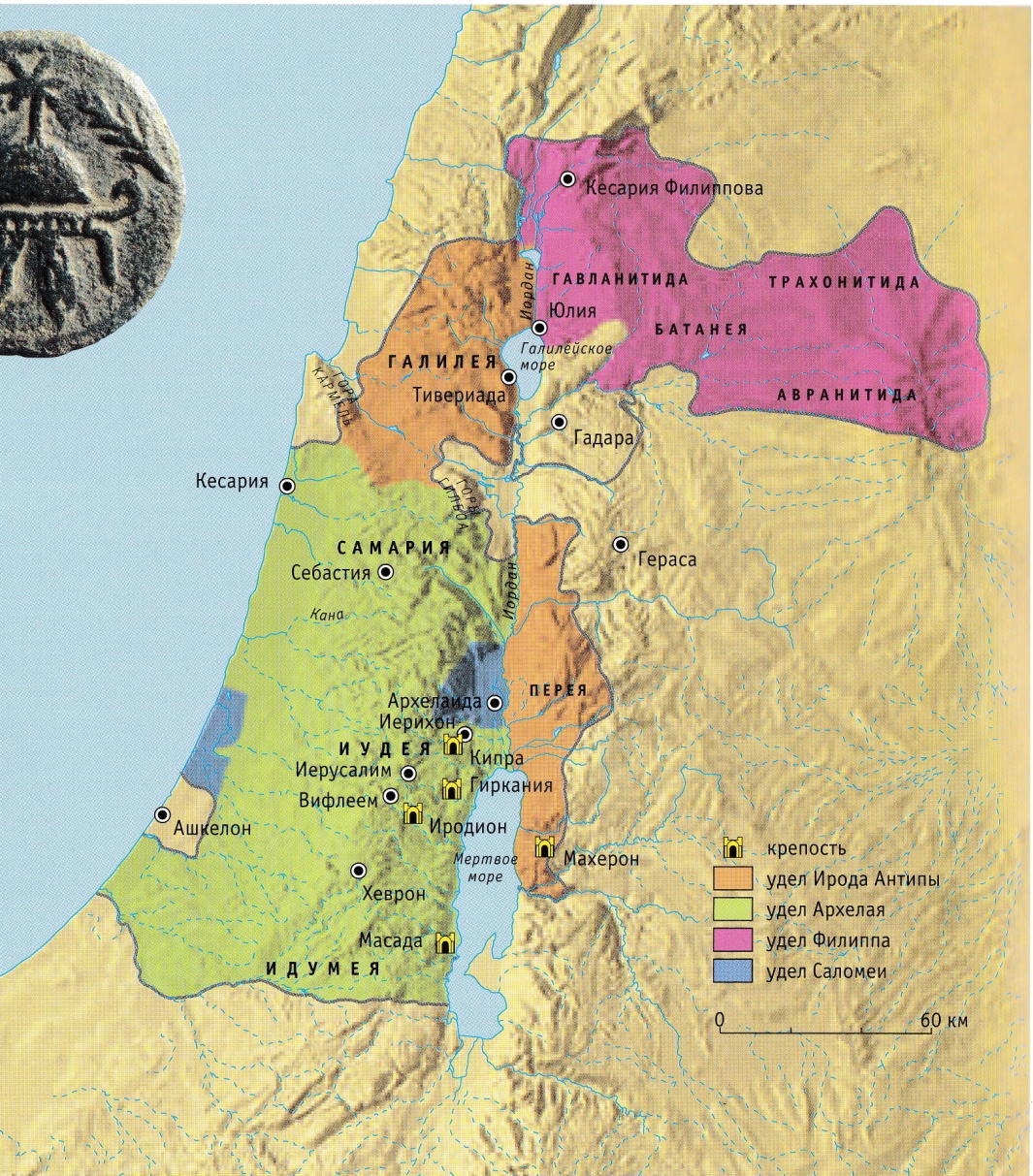 2. Галилея и Перея – правил Ирод Антипа. Галилея. Галилея. Считается, что название "Галилея" происходит от евр. слова галил ("местность" или "окружность"). Галилелей называли область вокруг Кедеса, одного из городов убежищ (Нав 20:7; 21:32), которая изначально принадлежала коленам Иссахара, Неффалима, Завулона и Асира. Позже здесь обосновалось и колено Дана (Суд 18). Завоевание Галилеи израильтянами происходило медленно (Суд 1:30; 4:2). Когда Тиглатпаласар III (библ. Феглаффелласар) угнал израильтян в плен, оставшиеся евреи смешались с переселенцами-язычниками (4 Цар 15:29; 17:24). К коренным жителям и переселенцам, пришедшим сюда во времена вавилонского плена, позднее присоединились арамейские, арабские, финикийские и греческие переселенцы. Поэтому чистокровные евреи относились к жителям Галилеи с презрением (Ин 1:46; 7:52), и уже в Ис 9:1 Галилея называется языческой. Галилеяне говорили по-арамейски с характерным акцентом (Мф 26:73; Мк 14:70).(почему наречие Петра выдавало то, что он из Галилеи?). Жителей области считали людьми храбрыми и склонными к мятежу. Галилея играет в Библии особую роль, потому что именно здесь Иисус совершил большую часть Своих деяний (Мф 4:23). В то время область входила в состав царства Ирода Антипы3. Итурея и Трахонитида. – правил Филип.  Итурея. Название Итурея связывают с именем Иетура, сына Измаила (Быт 25:15). В 1Пар 5:19 Иетуром названы его потомки, от этого слова в эллинистический период произошло название "Итурея" (Лк 3:1). Греческий историк и географ Страбон описывает дикие племена итурейцев, разбойничавших в горах Антиливана. Главным городом итурейцев была Халкида в долине Бекаа. Во времена, предшествовавшие воцарению Ирода Великого, они образовали Итурейское царство (сев. Палестины), включающее также Трахонитскую область, Ватанею и Авран, которые позднее вошли в состав владений четвертовластника Филиппа. В 24 г. до Р.Х. Август отнял эти области у покоренного Римом итурейского царя и подарил их Ироду. При разделе царства Ирода Великого они отошли к Филиппу. В Лк 3:1 Филипп именуется четвертовластником в Итурее и Трахонитской области. Эти названия можно перевести с греческого и как "Трахонитская Итурея". Можно также предположить, что Лука назвал только часть терархии, находившейся под властью Филиппа. Во всяком случае, это свидетельствует о том, что евангелист был хорошо осведомлен о политических событиях того времени. 4.Десятиградие Десятиградие [греч. декаполис]. Города на восточном берегу Иордана, со времен Александра Македонского населенные преимущественно или исключит. неевреями. Они, по примеру других греческих колоний, объединились в союз городов. В эпоху римского владычества города Десятиградия подчинялись непосредственно наместнику провинции Сирия. Первоначально этих городов было 10: Скифополь, Гиппос (Фик), Дамаск, Гадара (Умм-Кейс), Рафана (Эр-Рафе), Канафа, Пелла, Дион (Телль-Ашари или, возм., Айдун, в 5 км юж. Ирбида), Гераса (Джераш), Филадельфия; позднее называют 14 или 18 городов, среди них Авила (Телль-Абил). Целью союза городов была защита торговых путей в своей области от набегов бедуинов аравийских пустынь и жителей Аврана, поэтому особое значение приобретало положение городов Канафы на востоке и Филадельфии на юге, как форпостов на границе пустынь. Скифополь на западе, как единственный город на западном берегу Иордана, обеспечивал связь Десятиградия с Акко и другими средиземноморскими портами. Когда Иисус начал Свою проповедь, многие жители Десятиградия последовали за Ним (Мф 4:25); Он проповедовал преимущественно в той части территории этого союза городов, которая примыкала к восточноому берегу Геннисаретского озера (Мк 5:1 и след.; ср. ст. 20; 7:31).  (Почему в пределах Д. пасли свиней? Так как здесь жили неевреи, то употребление свинного мяса не запрещалось,)В) География жизни и служения Иисуса Христа.1. Рождение и детство. Вифлеем, бегство в Египет. Рождение Спасителя совершилось в маленьком иудейском городе – Вифлееме иудейском. Почему необходимо было такое уточнение? В Палестине находилось два города с подобным названием: один в Иудее, второй в уделе Завулона, в 11 км северо-западнее Назарета, (Нав 19:15), бывший, возможно, местом рождения судьи Есевона (Суд 12:8-10). Вифлеем Иисус родился в Вифлееме, тогда маленьком городке в восьми километрах к югу Иерусалима. Когда-то он назывался Ефрат или Ефрата. Вифлеем значит дом хлеба, и стоял он в плодородной сельской местности, что вполне оправдывало его название. Город стоял на высоком известняковом кряже высотой 777 метров. С каждой стороны кряжа имелась вершина, а между ними впадина, подобно седлу, и Вифлеем выглядел как город, расположенный амфитеатром на холмах.У города была давняя история. Там Иаков похоронил Рахиль и поставил над ее гробом памятник (Быт. 48,7; 35,20); там жила Руфь, когда стала женой Вооза (Руф. 1,22); из Вифлеема Руфь могла видеть за рекою Иордан свою родину - Моав. Но Вифлеем был прежде всего домом и городом царя Давида (1 Цар. 16,1; 17,12; 20,6). Именно из Вифлеемского колодца возжелал Давид испить воды, когда бежал в горы (2 Цар. 23,14.15).Мы читаем также, что позже Ровоам укрепил город Вифлеем (2 Пар. 11,6), но в истории Израиля и в умах людей Вифлеем был исключительно городом Давида. Бог должен был послать Спасителя народов из рода Давида. Как выразился пророк Михей: "И ты, Вифлеем-Ефрафа, мал ли ты между тысячами Иудиными? Из тебя произойдет Мне Тот, Который должен быть Владыкою в Израиле, и Которого происхождение из начала, от дней вечных" (Мих. 5,2).Египет. В этой стране находилось большое количество проживающих иудеев. В Александрии проживало более миллиона евреев, целые кварталы принадлежало этому народу, поэтому неудивительно, что Иосиф с Марией искали прибежище в этой стране. Однако время пребывания в Египте было ограничено, когда умер Ирод, Иосиф с семейством возвращается назад. [Мф.2:22) « Услышав же, что Архелай царствует в Иудее вместо Ирода, отца своего, убоялся туда идти; но, получив во сне откровение, пошел в пределы Галилейские» Галилея – нагорная страна, где вырос и совершал большую часть служения И.Хр. «да сбудется реченное через пророка Исаию, который говорит: 15 земля Завулонова и земля Неффалимова, на пути приморском, за Иорданом, Галилея языческая, 16 народ, сидящий во тьме, увидел свет великий, и сидящим в стране и тени смертной воссиял свет.» 					После смерти Ирода его царство по завещанию было разделено между сыновьями: Иудея досталась – Архелаю, Галилея - Ироду Антипе; а область на северо-востоке и за Иорданом - Филиппу. Однако Архелай оказался плохим правителем, мало отличавшемся по жестокости от своего отца, и даже в чём-то пытавшимся его превзойти. Услышав о том, что Архелай правит в Иудее, Иосиф поселяется в Галилее, где правителем был назначен более умеренный Ирод Антипа. Назарет – Галилейский город стал местом, где вырос Иисус Христос. «Не надо считать, будто Назарет был маленькой, спокойной и тихой гаванью, стоявшей в стороне от жизни. Назарет лежит в горной лощине на юге Галилеи. Но стоило лишь подняться на окружающие город холмы, и уже с запада взору открывались голубые воды Средиземного моря и суда, отправлявшиеся во все концы тогдашнего мира. А на равнине, простиравшейся до берега моря, взору открывалась, прямо у подножия холма, дорога из Дамаска в Египет - сухопутный мост в Африку. Это была одна из величайших караванных дорог тогдашнего мира. По этой дороге шел в рабство в Египет Иосиф, сын Иакова; по этой дороге шли легионы Александра Великого (Македонского). Много столетий спустя по этой дороге пройдет Наполеон. В двадцатом веке по ней пройдет английский фельдмаршал Алленби. Иногда ее называли Южной дорогой, а иногда Морской дорогой. На ней Иисус мог видеть разных путешественников из всех народов и по всяким поручениям, шедших со всех концов земли и во все направления. Была еще одна дорога, которая шла от Аккры (у побережья Средиземного моря) на восток. Это была Восточная дорога, которая шла до восточных границ и до пределов римской империи. По этой дороге шли бесконечные вереницы караванов с шелками и пряностями; по ней также шли к границам римские легионы. Назарет действительно не был тихой деревушкой. Иисус вырос в городе, у подножья холма которого проходил весь мир. С детских лет Он видел сцены, которые должны были говорить Ему о мире Божием». (Баркли).				 																          2. Начало служения (Крещение, искушение в пустыне).  				  	    	 Крещение «Это происходило в Вифаваре при Иордане, где крестил Иоанн.» (Иоан.1:28)	Сейчас трудно определить, где именно находилась Вифара (или Вифания – согласно древним текстам), которую не следует путать с Вфанией в Иудеи, где жил Лазарь. Одна из версий нахождения Вифании – на севере от Мёртвого моря, в Заиорданье; Вторая – ближе к Галилее, между Мёртвым морем и оз. Кинерет. Более предпочтительна – первая. Отсюда невдалеке находится Иудейская пустыня, куда после крещения Иисус был поведён Духом для искушения. Это место исторически знаменательно: В этом районе находится г. Нево, на восточном берегу Иордана, с которой Моисей увидел обетованную землю; здесь совершался переход Иордана Израильским народом; невдалеке находился Иерихон, стены которого пали. 	          Искушение . Предполагают, что место искушения Иисуса находилось в пустынных районах горной гряды, возвышающейся над Иерихоном, над потоком Хораф, где вороны кормили пророка Илью; с этого места, вероятно, вдали была видна Голгофа, где Ему предстояло пройти последнее испытание. Иудейская пустыня – восточная часть иудейских гор спускающихся к Мёртвому морю.										 3.Служение Христа по регионам: из ниже приведённых данных мы увидим, что большую часть времени Иисус провёл в Галилее, где и совершил многие чудеса, а так же излагал основы Своего учения. Остальное время Он проводил в посещении Иерусалима (в основном по праздникам), Заиорданья, Итурее, атакже посетил страны Тирские и Сидонские (окрестности этих городов).Галилея была более богатым и процветающим регионом, нежели Иудея. Её жители были более близко знакомы с внешним миром, т.к. здесь проходили основные торговые пути древнего Ближнего Востока, по которым двигалось множество путешественников и торговцев со всего мира. Однако со стороны жителей Иудеи к Галилеянам было презрительное отношение (в особенности среди религиозных авторитетов). «На это сказали ему: и ты не из Галилеи ли? рассмотри и увидишь, что из Галилеи не приходит пророк.»  (Иоан.7:52). В основном это было связано с тем, что жители Галилеи небыли евреями по происхождению. Их предки были насильственно обращены в иудаизм Александром Ианнаем, одним из Хасмонейских царей. Но, несмотря на такую позицию религиозных иудеев, у Господа было совершенно другое отношение.  Большую часть времени, значительное количество чудес, множество наставлений было совершено именно здесь. Отсюда же родом было большинство избранных апостолов.  	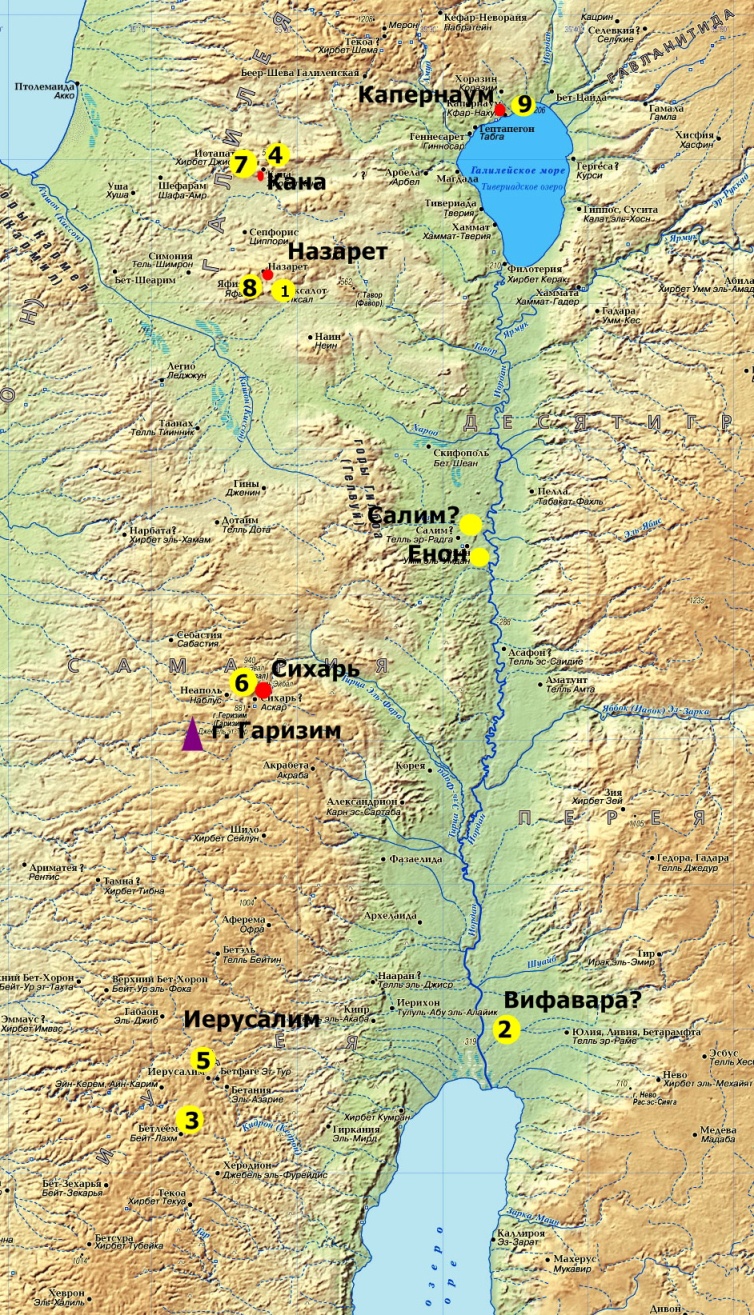 Служение Господа до 2-й Пасхи.                                           1. Иисус покидает Назарет и направляется к Иоанну Крестителю. 							      2. Крещение в Вифаваре. (Иоан1:28)			      3. Искушение в пустыне.				      4. Возвращение в Галилею. Кана, чудо с вином.		       5. Посещение Иерусалима и первое очищение Храма. Беседа с Никодимом.					      6. По дороге в Галилею. Беседа с Самарянкой.	   	      7. Кана, исцеление сына царедворца.			     8. Изгнание из синагоги Назарета.			     9. Иисус поселяется в Капернауме. Призвание первых учеников (Пётр, Андрей…). Призвание Матфея. «… и, оставив Назарет, пришел и поселился в Капернауме приморском, в пределах Завулоновых и Неффалимовых.	(Матф.4:13)				     	         От 2-й Пасхи  до 3-й. После этого Иисус посещает Иерусалим на праздник Пасхи (2-я), где исцеляет человека при купальне Вифезда. 	Далее Господь возвращается в Галилею. По дороге ученики срывают в поле колосья, за что со стороны иудеев раздаются упрёки.				 После возвращения в Галилею  		                      1. Избрание 12-ти и нагорная проповедь. Берег озера.	               2. Капернаум, исцеление слуги сотника.			              3. Воскрешение вдовы в г. Наин.			                     4. Берег озера – семь притч о Царстве Небесном.	       5. Укрощение бури.					      6. Десятиградие, исцеление 2-х бесноватых. 		      7. Воскрешение дочери Иаира и исцеление женщины.	     8. Посещение Назарета.				      9. Насыщение 5000-ть человек, хождение по воде.	            10. Хождение по воде. 		  11. В земле Генисаретской. (После исцеления двух бесноватых, Иисус вернулся в Капернаум, где исцелил расслабленного на постели. Далее мнения комментаторов расходятся. Одни считают, что после этого Иисус возвратился в Десятиградие и воскресил дочь Иаира, другие напротив – говорят что воскрешение девци  происходило в Капернауме.)	 	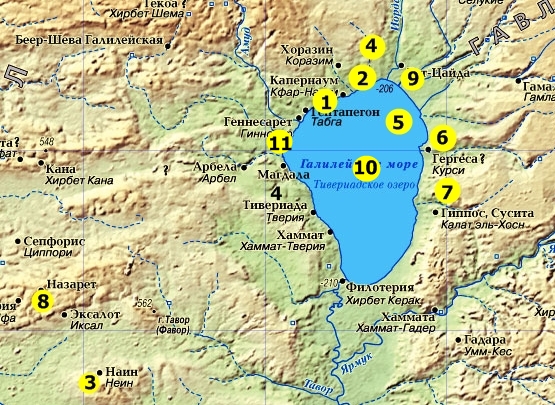 От третей Пасхи до последней недели перед страданиями.    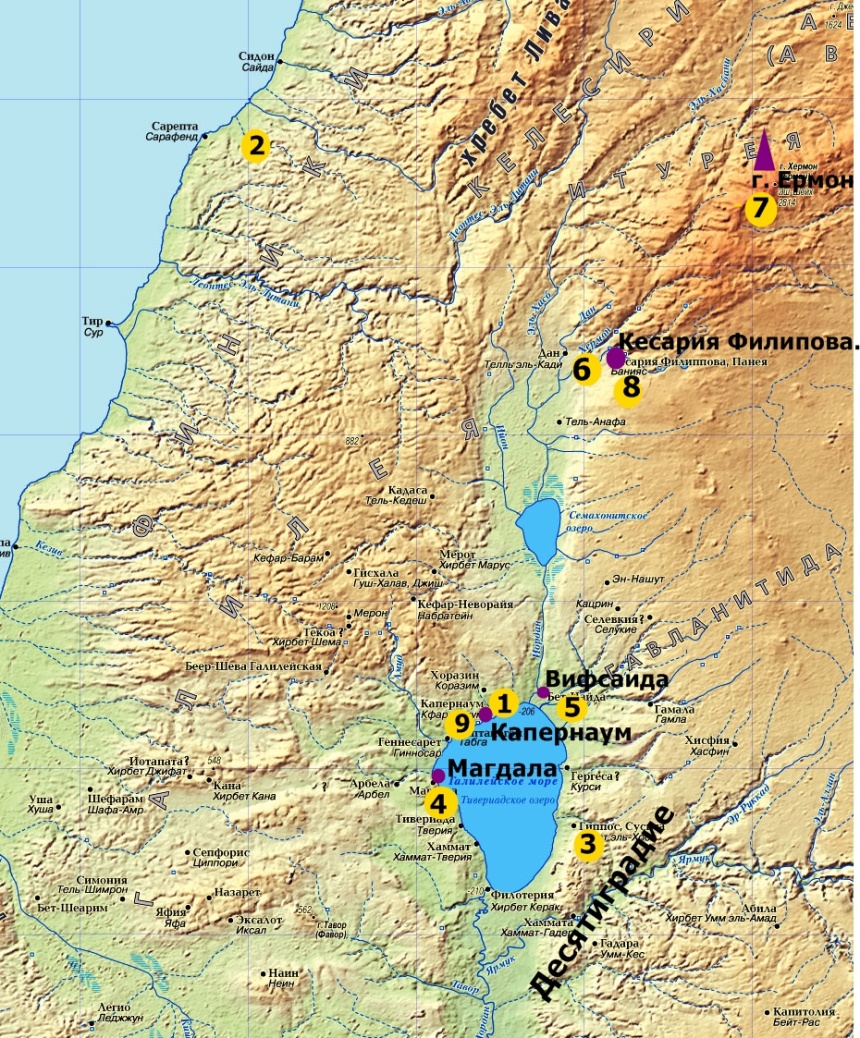 Оставшееся время перед страданиями Иисус проводит, путешествуя по Иудее и Заиорданью: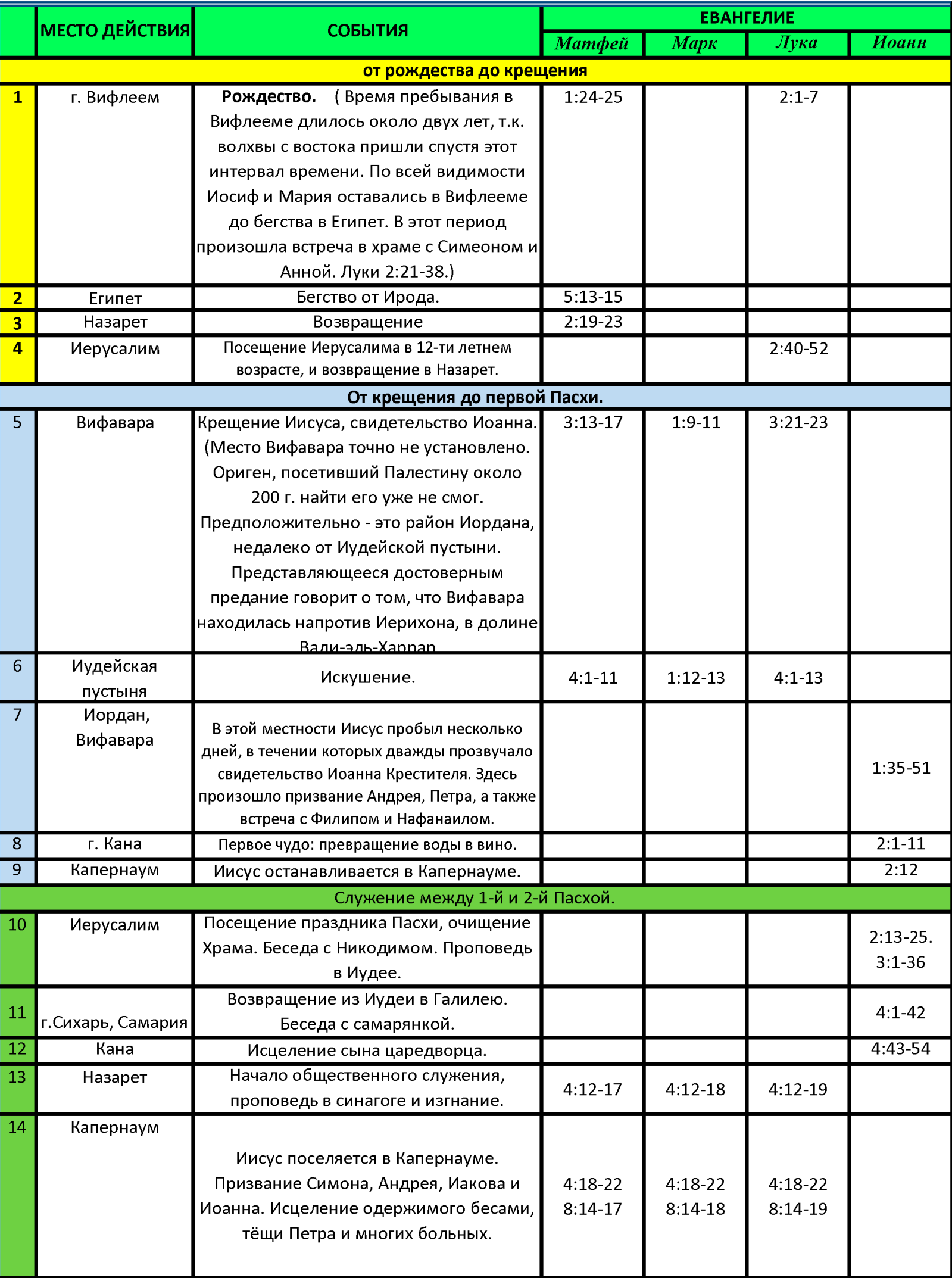 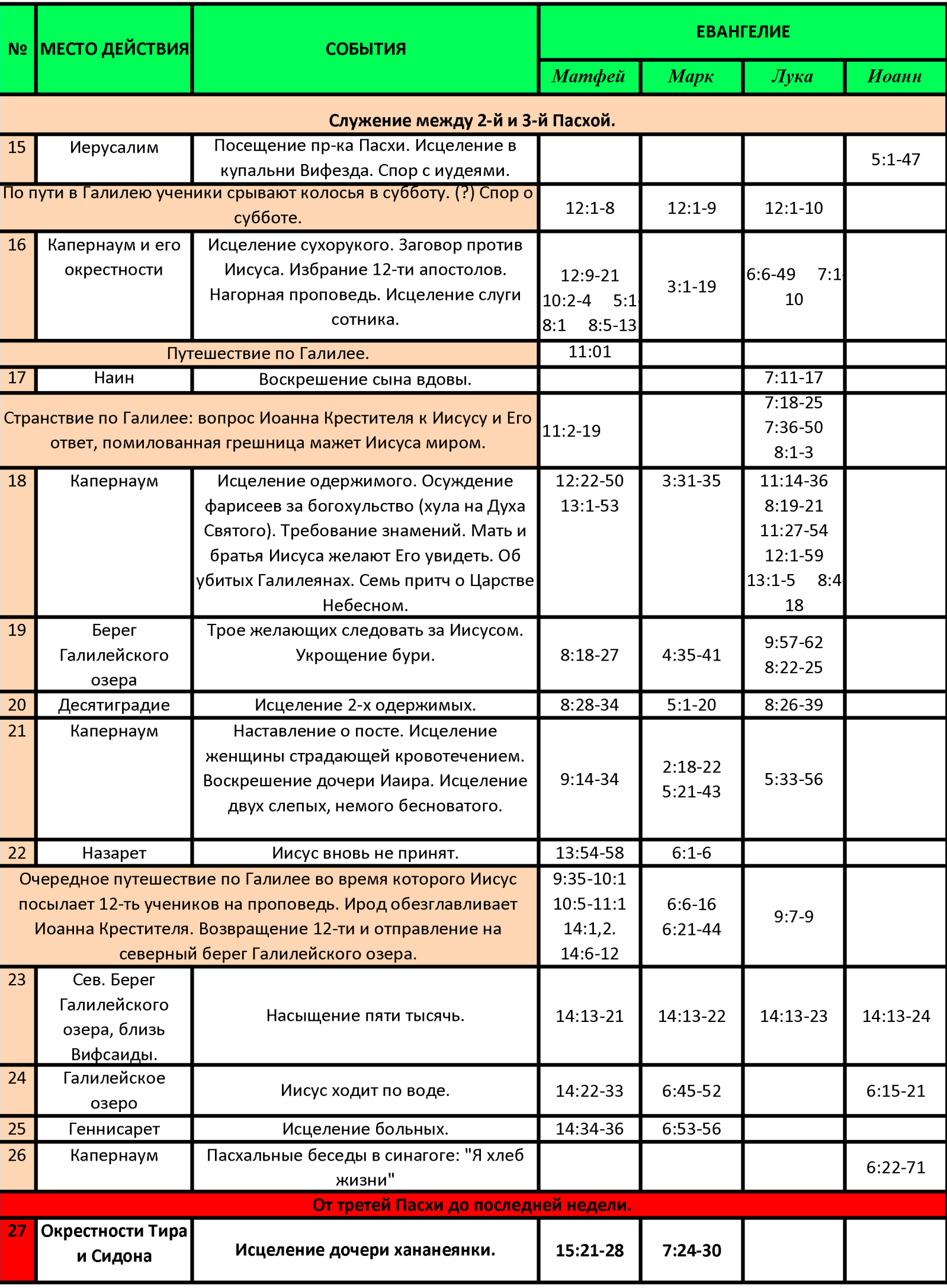 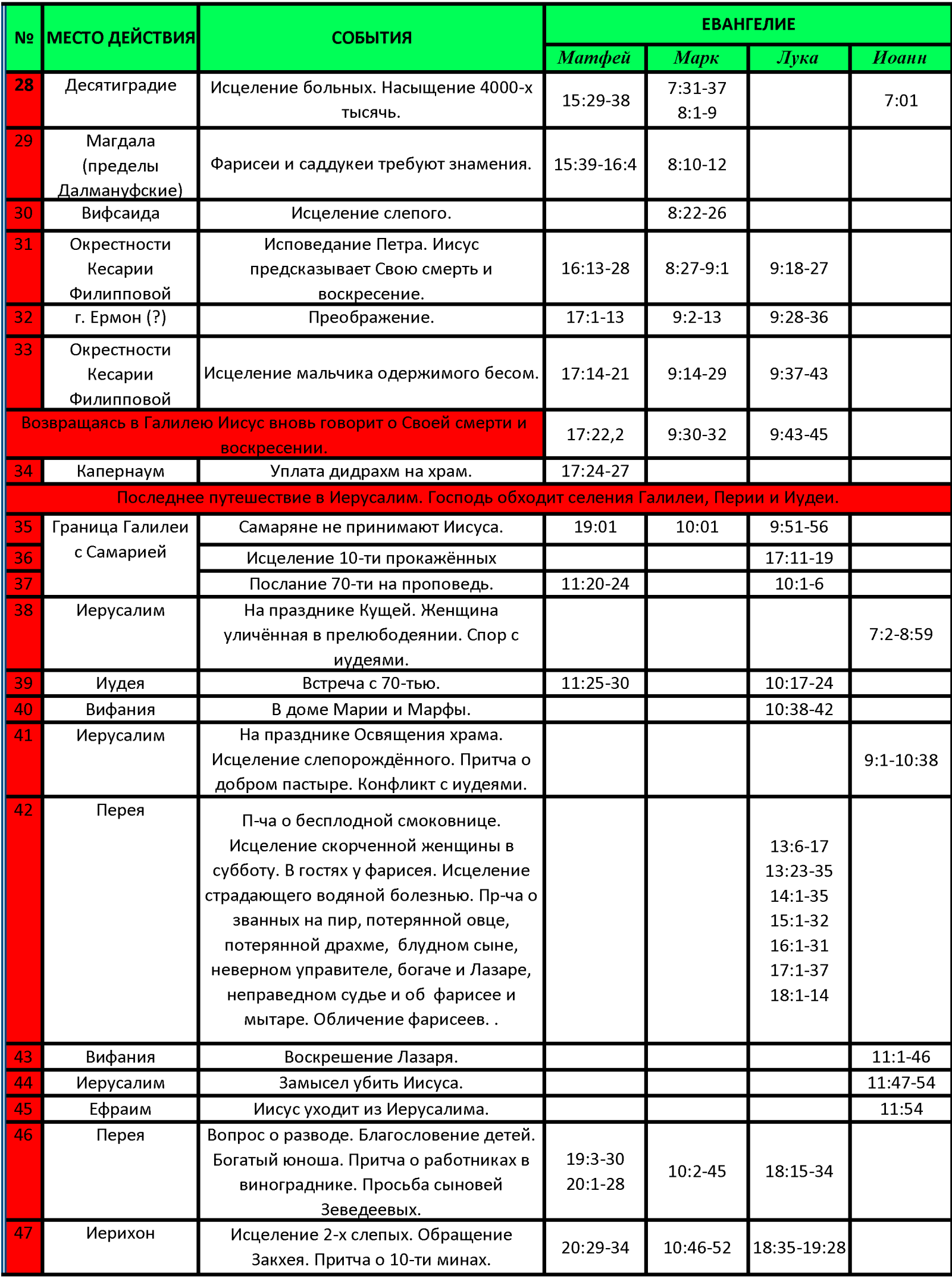 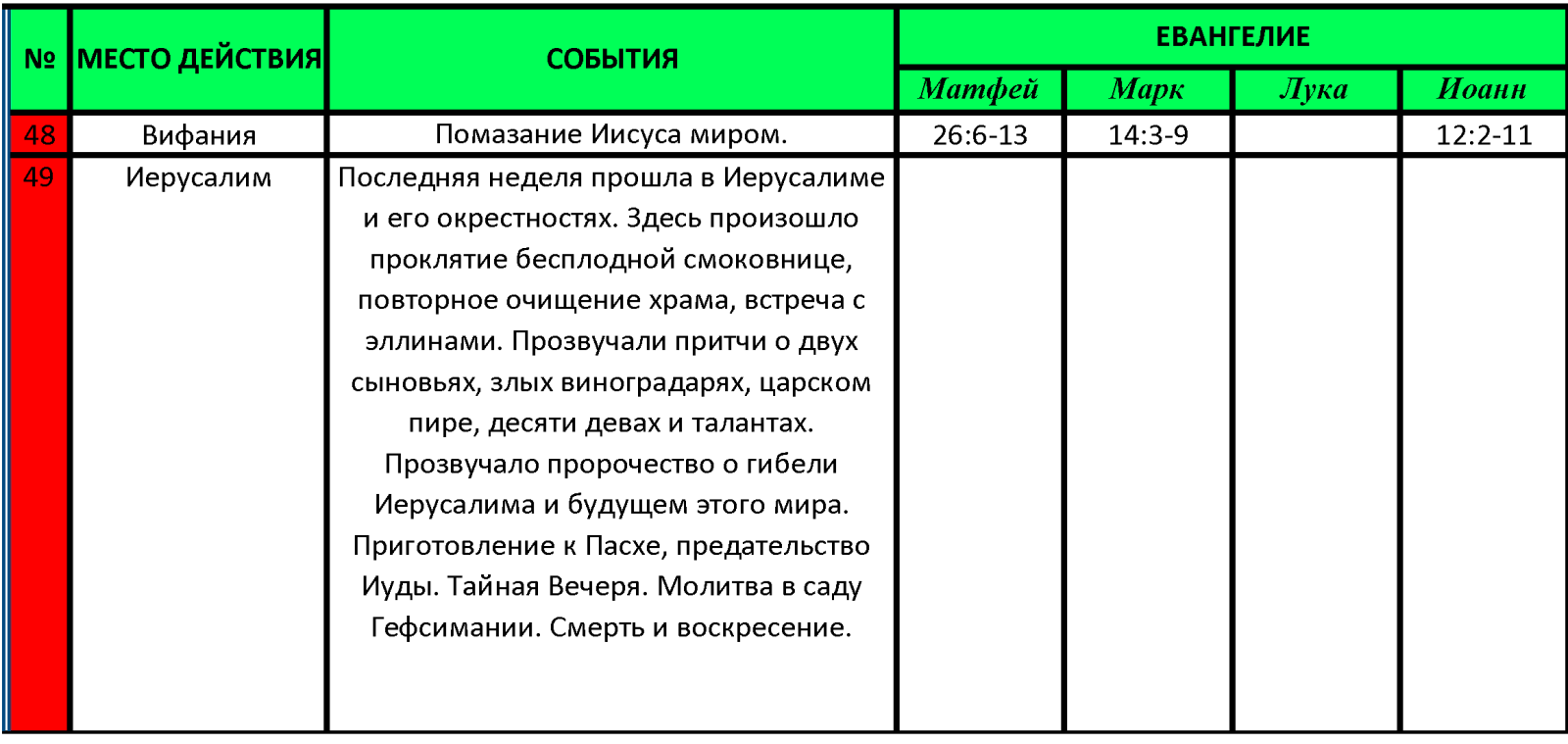 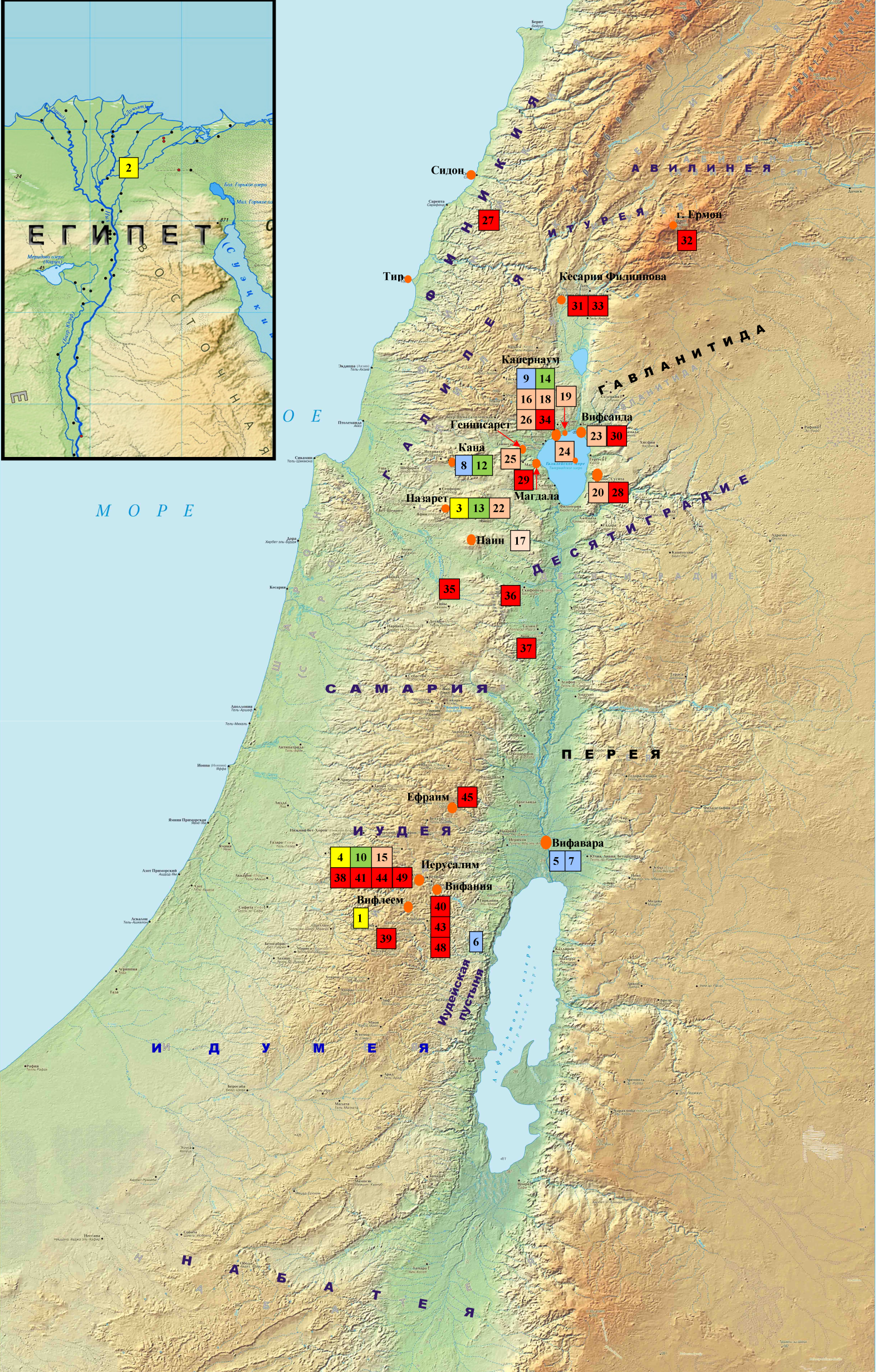 1Пасхальные беседы в Капернауме, «Я – Хлеб жизни…», соблазнившиеся ученики.  Исповедание Петра: «… к кому нам идти?» 2.Страны Тирские и Сидонские, исцеление дочери Финикиянки3.Десятиградие. Исцеление косноязычного, насыщение 4000-х тысяч.4.Возвращение в Галилею, г. Магдала.5.Вифсаида, исцеление слепого.6.Окрестности Кесарии Филипповой. «Христос – Сын Бога живого…». Предсказание Иисуса о Своей смерти.7.Гора Ермон, преображение.(?)8.Исцеление бесноватого отрока.9.Возвращение в Капернаум. Уплата дидрахм на Храм.1.Иисус покидает Капернаум и отправляется в Иудею. 2..По дороге в Иерусалим не принят Самарянами.3.Встреча с 10-ю прокажёнными между Самарией и Галилеей4.Поручение 70-ти учеников на проповедь.5.На празднике Кущей. Женщина, взятая в прелюбодеянии. 6.Встреча с учениками, посланными на пути в Иерусалим. (70-тью).7.Вифания, в доме Марфы и Марии.8.Иерусалим. Праздник Обновления. Исцеление слепорождённого, притча о добром пастыре.  9.Иисус удаляется в Заиорданье. Исцеление в субботу скорченной женщины, в гостях у фарисея, исцеление страждущего водяною болезнью. Притчи о потерянной овце и драхме, о блудном сыне, неверном управителе, богаче и Лазаре. В это место пришло известие о болезни Лазаря.10.Вифания, воскресение Лазаря. Первосвященники замышляют убить Иисуса.11.Иисус уходит в Ефраим.12.Заиорданье. Благословение детей, Встреча с богатым юношей, притча о работниках в винограднике. Отправление в Иерусалим, просьба сыновей Зеведеевых.  13.Иерихон. Исцеление 2-х слепых, обращение Закхея, притча о десяти минах.14.Вифания. Помазание миром. 15.Иерусалим. Последняя неделя, когда  Господь днём был в городе, ночи проводил либо в Вифании, либо на горе Елеон. В это время звучат последние притчи, спор с первосвященниками о власти, вопросы о подати, воскресении мёртвых, наибольшей заповеди. Пожертвование вдовы, встреча с Еллинами. Пророчество о Иерусалиме, будущем Церкви и Втором пришествии. Предательство Иуды, тайная вечеря, Гефсимания и Голгофа. ВОСКРЕСЕНИЕ!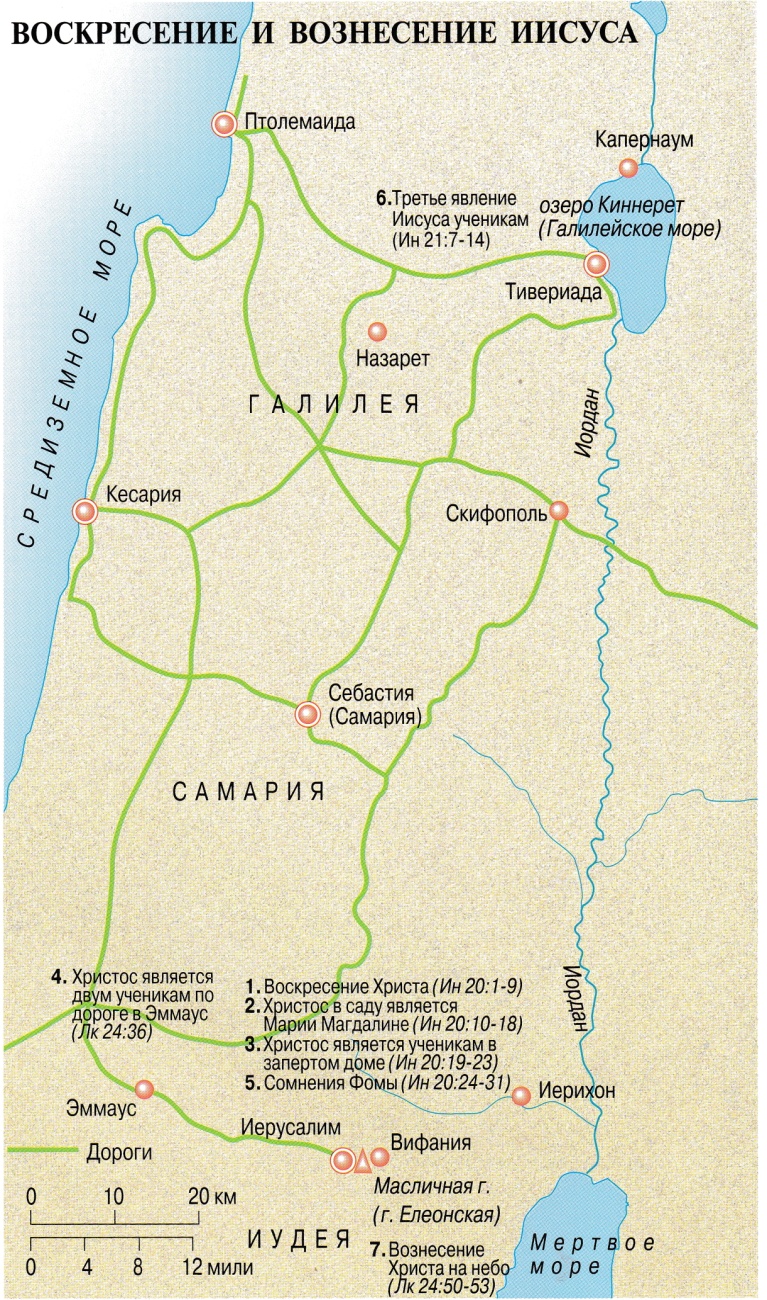 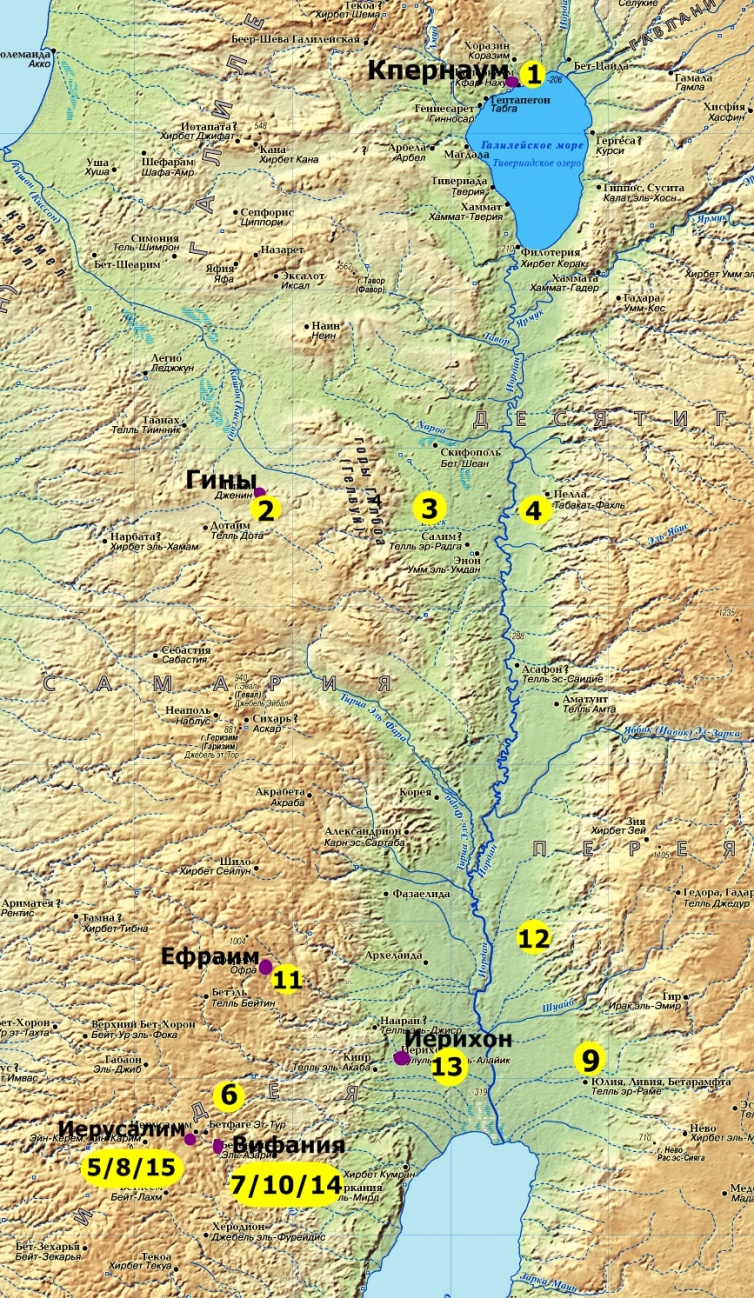 Служение Иисуса Христа по регионам Палестины.Служение Иисуса Христа по регионам Палестины.Служение Иисуса Христа по регионам Палестины.Служение Иисуса Христа по регионам Палестины.Служение Иисуса Христа по регионам Палестины.Служение Иисуса Христа по регионам Палестины.Служение Иисуса Христа по регионам Палестины.Служение Иисуса Христа по регионам Палестины.Служение Иисуса Христа по регионам Палестины.Служение Иисуса Христа по регионам Палестины.Галилея.Галилея.Галилея.Галилея.Галилея.Галилея.Галилея.Галилея.Галилея.Галилея.Кана.Кана.Брак, чудо с вином. Исцеление сына царедворца.Брак, чудо с вином. Исцеление сына царедворца.Брак, чудо с вином. Исцеление сына царедворца.Брак, чудо с вином. Исцеление сына царедворца.Брак, чудо с вином. Исцеление сына царедворца.Брак, чудо с вином. Исцеление сына царедворца.Брак, чудо с вином. Исцеление сына царедворца.Брак, чудо с вином. Исцеление сына царедворца.Кана.Кана.Брак, чудо с вином. Исцеление сына царедворца.Брак, чудо с вином. Исцеление сына царедворца.Брак, чудо с вином. Исцеление сына царедворца.Брак, чудо с вином. Исцеление сына царедворца.Брак, чудо с вином. Исцеление сына царедворца.Брак, чудо с вином. Исцеление сына царедворца.Брак, чудо с вином. Исцеление сына царедворца.Брак, чудо с вином. Исцеление сына царедворца.Капернаум.Капернаум.Призвание Андрея, Петра,Иакова и Иоанна. Исцеление бесноватого в синагоге, тёщи Симона, а также многих больных. Исциление расслабленного. Призвание Матфея. И-е сухорукого. Избрание 12-ти апостолов. Нагорная проповедь. И-е слуги сотника. Уплата дидрахм на храм.Призвание Андрея, Петра,Иакова и Иоанна. Исцеление бесноватого в синагоге, тёщи Симона, а также многих больных. Исциление расслабленного. Призвание Матфея. И-е сухорукого. Избрание 12-ти апостолов. Нагорная проповедь. И-е слуги сотника. Уплата дидрахм на храм.Призвание Андрея, Петра,Иакова и Иоанна. Исцеление бесноватого в синагоге, тёщи Симона, а также многих больных. Исциление расслабленного. Призвание Матфея. И-е сухорукого. Избрание 12-ти апостолов. Нагорная проповедь. И-е слуги сотника. Уплата дидрахм на храм.Призвание Андрея, Петра,Иакова и Иоанна. Исцеление бесноватого в синагоге, тёщи Симона, а также многих больных. Исциление расслабленного. Призвание Матфея. И-е сухорукого. Избрание 12-ти апостолов. Нагорная проповедь. И-е слуги сотника. Уплата дидрахм на храм.Призвание Андрея, Петра,Иакова и Иоанна. Исцеление бесноватого в синагоге, тёщи Симона, а также многих больных. Исциление расслабленного. Призвание Матфея. И-е сухорукого. Избрание 12-ти апостолов. Нагорная проповедь. И-е слуги сотника. Уплата дидрахм на храм.Призвание Андрея, Петра,Иакова и Иоанна. Исцеление бесноватого в синагоге, тёщи Симона, а также многих больных. Исциление расслабленного. Призвание Матфея. И-е сухорукого. Избрание 12-ти апостолов. Нагорная проповедь. И-е слуги сотника. Уплата дидрахм на храм.Призвание Андрея, Петра,Иакова и Иоанна. Исцеление бесноватого в синагоге, тёщи Симона, а также многих больных. Исциление расслабленного. Призвание Матфея. И-е сухорукого. Избрание 12-ти апостолов. Нагорная проповедь. И-е слуги сотника. Уплата дидрахм на храм.Призвание Андрея, Петра,Иакова и Иоанна. Исцеление бесноватого в синагоге, тёщи Симона, а также многих больных. Исциление расслабленного. Призвание Матфея. И-е сухорукого. Избрание 12-ти апостолов. Нагорная проповедь. И-е слуги сотника. Уплата дидрахм на храм.Капернаум.Капернаум.Призвание Андрея, Петра,Иакова и Иоанна. Исцеление бесноватого в синагоге, тёщи Симона, а также многих больных. Исциление расслабленного. Призвание Матфея. И-е сухорукого. Избрание 12-ти апостолов. Нагорная проповедь. И-е слуги сотника. Уплата дидрахм на храм.Призвание Андрея, Петра,Иакова и Иоанна. Исцеление бесноватого в синагоге, тёщи Симона, а также многих больных. Исциление расслабленного. Призвание Матфея. И-е сухорукого. Избрание 12-ти апостолов. Нагорная проповедь. И-е слуги сотника. Уплата дидрахм на храм.Призвание Андрея, Петра,Иакова и Иоанна. Исцеление бесноватого в синагоге, тёщи Симона, а также многих больных. Исциление расслабленного. Призвание Матфея. И-е сухорукого. Избрание 12-ти апостолов. Нагорная проповедь. И-е слуги сотника. Уплата дидрахм на храм.Призвание Андрея, Петра,Иакова и Иоанна. Исцеление бесноватого в синагоге, тёщи Симона, а также многих больных. Исциление расслабленного. Призвание Матфея. И-е сухорукого. Избрание 12-ти апостолов. Нагорная проповедь. И-е слуги сотника. Уплата дидрахм на храм.Призвание Андрея, Петра,Иакова и Иоанна. Исцеление бесноватого в синагоге, тёщи Симона, а также многих больных. Исциление расслабленного. Призвание Матфея. И-е сухорукого. Избрание 12-ти апостолов. Нагорная проповедь. И-е слуги сотника. Уплата дидрахм на храм.Призвание Андрея, Петра,Иакова и Иоанна. Исцеление бесноватого в синагоге, тёщи Симона, а также многих больных. Исциление расслабленного. Призвание Матфея. И-е сухорукого. Избрание 12-ти апостолов. Нагорная проповедь. И-е слуги сотника. Уплата дидрахм на храм.Призвание Андрея, Петра,Иакова и Иоанна. Исцеление бесноватого в синагоге, тёщи Симона, а также многих больных. Исциление расслабленного. Призвание Матфея. И-е сухорукого. Избрание 12-ти апостолов. Нагорная проповедь. И-е слуги сотника. Уплата дидрахм на храм.Призвание Андрея, Петра,Иакова и Иоанна. Исцеление бесноватого в синагоге, тёщи Симона, а также многих больных. Исциление расслабленного. Призвание Матфея. И-е сухорукого. Избрание 12-ти апостолов. Нагорная проповедь. И-е слуги сотника. Уплата дидрахм на храм.Капернаум.Капернаум.Призвание Андрея, Петра,Иакова и Иоанна. Исцеление бесноватого в синагоге, тёщи Симона, а также многих больных. Исциление расслабленного. Призвание Матфея. И-е сухорукого. Избрание 12-ти апостолов. Нагорная проповедь. И-е слуги сотника. Уплата дидрахм на храм.Призвание Андрея, Петра,Иакова и Иоанна. Исцеление бесноватого в синагоге, тёщи Симона, а также многих больных. Исциление расслабленного. Призвание Матфея. И-е сухорукого. Избрание 12-ти апостолов. Нагорная проповедь. И-е слуги сотника. Уплата дидрахм на храм.Призвание Андрея, Петра,Иакова и Иоанна. Исцеление бесноватого в синагоге, тёщи Симона, а также многих больных. Исциление расслабленного. Призвание Матфея. И-е сухорукого. Избрание 12-ти апостолов. Нагорная проповедь. И-е слуги сотника. Уплата дидрахм на храм.Призвание Андрея, Петра,Иакова и Иоанна. Исцеление бесноватого в синагоге, тёщи Симона, а также многих больных. Исциление расслабленного. Призвание Матфея. И-е сухорукого. Избрание 12-ти апостолов. Нагорная проповедь. И-е слуги сотника. Уплата дидрахм на храм.Призвание Андрея, Петра,Иакова и Иоанна. Исцеление бесноватого в синагоге, тёщи Симона, а также многих больных. Исциление расслабленного. Призвание Матфея. И-е сухорукого. Избрание 12-ти апостолов. Нагорная проповедь. И-е слуги сотника. Уплата дидрахм на храм.Призвание Андрея, Петра,Иакова и Иоанна. Исцеление бесноватого в синагоге, тёщи Симона, а также многих больных. Исциление расслабленного. Призвание Матфея. И-е сухорукого. Избрание 12-ти апостолов. Нагорная проповедь. И-е слуги сотника. Уплата дидрахм на храм.Призвание Андрея, Петра,Иакова и Иоанна. Исцеление бесноватого в синагоге, тёщи Симона, а также многих больных. Исциление расслабленного. Призвание Матфея. И-е сухорукого. Избрание 12-ти апостолов. Нагорная проповедь. И-е слуги сотника. Уплата дидрахм на храм.Призвание Андрея, Петра,Иакова и Иоанна. Исцеление бесноватого в синагоге, тёщи Симона, а также многих больных. Исциление расслабленного. Призвание Матфея. И-е сухорукого. Избрание 12-ти апостолов. Нагорная проповедь. И-е слуги сотника. Уплата дидрахм на храм.Капернаум.Капернаум.Призвание Андрея, Петра,Иакова и Иоанна. Исцеление бесноватого в синагоге, тёщи Симона, а также многих больных. Исциление расслабленного. Призвание Матфея. И-е сухорукого. Избрание 12-ти апостолов. Нагорная проповедь. И-е слуги сотника. Уплата дидрахм на храм.Призвание Андрея, Петра,Иакова и Иоанна. Исцеление бесноватого в синагоге, тёщи Симона, а также многих больных. Исциление расслабленного. Призвание Матфея. И-е сухорукого. Избрание 12-ти апостолов. Нагорная проповедь. И-е слуги сотника. Уплата дидрахм на храм.Призвание Андрея, Петра,Иакова и Иоанна. Исцеление бесноватого в синагоге, тёщи Симона, а также многих больных. Исциление расслабленного. Призвание Матфея. И-е сухорукого. Избрание 12-ти апостолов. Нагорная проповедь. И-е слуги сотника. Уплата дидрахм на храм.Призвание Андрея, Петра,Иакова и Иоанна. Исцеление бесноватого в синагоге, тёщи Симона, а также многих больных. Исциление расслабленного. Призвание Матфея. И-е сухорукого. Избрание 12-ти апостолов. Нагорная проповедь. И-е слуги сотника. Уплата дидрахм на храм.Призвание Андрея, Петра,Иакова и Иоанна. Исцеление бесноватого в синагоге, тёщи Симона, а также многих больных. Исциление расслабленного. Призвание Матфея. И-е сухорукого. Избрание 12-ти апостолов. Нагорная проповедь. И-е слуги сотника. Уплата дидрахм на храм.Призвание Андрея, Петра,Иакова и Иоанна. Исцеление бесноватого в синагоге, тёщи Симона, а также многих больных. Исциление расслабленного. Призвание Матфея. И-е сухорукого. Избрание 12-ти апостолов. Нагорная проповедь. И-е слуги сотника. Уплата дидрахм на храм.Призвание Андрея, Петра,Иакова и Иоанна. Исцеление бесноватого в синагоге, тёщи Симона, а также многих больных. Исциление расслабленного. Призвание Матфея. И-е сухорукого. Избрание 12-ти апостолов. Нагорная проповедь. И-е слуги сотника. Уплата дидрахм на храм.Призвание Андрея, Петра,Иакова и Иоанна. Исцеление бесноватого в синагоге, тёщи Симона, а также многих больных. Исциление расслабленного. Призвание Матфея. И-е сухорукого. Избрание 12-ти апостолов. Нагорная проповедь. И-е слуги сотника. Уплата дидрахм на храм.Назарет.Назарет.Изгнание из городской синагоги, попытка сбросить с горы.Изгнание из городской синагоги, попытка сбросить с горы.Изгнание из городской синагоги, попытка сбросить с горы.Изгнание из городской синагоги, попытка сбросить с горы.Изгнание из городской синагоги, попытка сбросить с горы.Изгнание из городской синагоги, попытка сбросить с горы.Изгнание из городской синагоги, попытка сбросить с горы.Изгнание из городской синагоги, попытка сбросить с горы.Наин.Наин.Воскресение сына вдовы.Воскресение сына вдовы.Воскресение сына вдовы.Воскресение сына вдовы.Воскресение сына вдовы.Воскресение сына вдовы.Воскресение сына вдовы.Воскресение сына вдовы.Берег Галилейского оз.Берег Галилейского оз.Семь притч о Царстве Небесном. Укрощение бури. Насыщение 5000-ть человек. Хождение по воде.Семь притч о Царстве Небесном. Укрощение бури. Насыщение 5000-ть человек. Хождение по воде.Семь притч о Царстве Небесном. Укрощение бури. Насыщение 5000-ть человек. Хождение по воде.Семь притч о Царстве Небесном. Укрощение бури. Насыщение 5000-ть человек. Хождение по воде.Семь притч о Царстве Небесном. Укрощение бури. Насыщение 5000-ть человек. Хождение по воде.Семь притч о Царстве Небесном. Укрощение бури. Насыщение 5000-ть человек. Хождение по воде.Семь притч о Царстве Небесном. Укрощение бури. Насыщение 5000-ть человек. Хождение по воде.Семь притч о Царстве Небесном. Укрощение бури. Насыщение 5000-ть человек. Хождение по воде.Берег Галилейского оз.Берег Галилейского оз.Семь притч о Царстве Небесном. Укрощение бури. Насыщение 5000-ть человек. Хождение по воде.Семь притч о Царстве Небесном. Укрощение бури. Насыщение 5000-ть человек. Хождение по воде.Семь притч о Царстве Небесном. Укрощение бури. Насыщение 5000-ть человек. Хождение по воде.Семь притч о Царстве Небесном. Укрощение бури. Насыщение 5000-ть человек. Хождение по воде.Семь притч о Царстве Небесном. Укрощение бури. Насыщение 5000-ть человек. Хождение по воде.Семь притч о Царстве Небесном. Укрощение бури. Насыщение 5000-ть человек. Хождение по воде.Семь притч о Царстве Небесном. Укрощение бури. Насыщение 5000-ть человек. Хождение по воде.Семь притч о Царстве Небесном. Укрощение бури. Насыщение 5000-ть человек. Хождение по воде.Итурея и Трахонитида.Итурея и Трахонитида.Итурея и Трахонитида.Итурея и Трахонитида.Итурея и Трахонитида.Итурея и Трахонитида.Итурея и Трахонитида.Итурея и Трахонитида.Итурея и Трахонитида.Итурея и Трахонитида.Окресности Кесарии.Окресности Кесарии.Исциление слепого. Преображении на г. Ермон.(?). Исцеление бесноватого отрока. Пётр провозглашает Иисуса Мессией.Исциление слепого. Преображении на г. Ермон.(?). Исцеление бесноватого отрока. Пётр провозглашает Иисуса Мессией.Исциление слепого. Преображении на г. Ермон.(?). Исцеление бесноватого отрока. Пётр провозглашает Иисуса Мессией.Исциление слепого. Преображении на г. Ермон.(?). Исцеление бесноватого отрока. Пётр провозглашает Иисуса Мессией.Исциление слепого. Преображении на г. Ермон.(?). Исцеление бесноватого отрока. Пётр провозглашает Иисуса Мессией.Исциление слепого. Преображении на г. Ермон.(?). Исцеление бесноватого отрока. Пётр провозглашает Иисуса Мессией.Исциление слепого. Преображении на г. Ермон.(?). Исцеление бесноватого отрока. Пётр провозглашает Иисуса Мессией.Исциление слепого. Преображении на г. Ермон.(?). Исцеление бесноватого отрока. Пётр провозглашает Иисуса Мессией.Окресности Кесарии.Окресности Кесарии.Исциление слепого. Преображении на г. Ермон.(?). Исцеление бесноватого отрока. Пётр провозглашает Иисуса Мессией.Исциление слепого. Преображении на г. Ермон.(?). Исцеление бесноватого отрока. Пётр провозглашает Иисуса Мессией.Исциление слепого. Преображении на г. Ермон.(?). Исцеление бесноватого отрока. Пётр провозглашает Иисуса Мессией.Исциление слепого. Преображении на г. Ермон.(?). Исцеление бесноватого отрока. Пётр провозглашает Иисуса Мессией.Исциление слепого. Преображении на г. Ермон.(?). Исцеление бесноватого отрока. Пётр провозглашает Иисуса Мессией.Исциление слепого. Преображении на г. Ермон.(?). Исцеление бесноватого отрока. Пётр провозглашает Иисуса Мессией.Исциление слепого. Преображении на г. Ермон.(?). Исцеление бесноватого отрока. Пётр провозглашает Иисуса Мессией.Исциление слепого. Преображении на г. Ермон.(?). Исцеление бесноватого отрока. Пётр провозглашает Иисуса Мессией.Заиорданье (Десятиградие и Перея).Заиорданье (Десятиградие и Перея).Заиорданье (Десятиградие и Перея).Заиорданье (Десятиградие и Перея).Заиорданье (Десятиградие и Перея).Заиорданье (Десятиградие и Перея).Заиорданье (Десятиградие и Перея).Заиорданье (Десятиградие и Перея).Заиорданье (Десятиградие и Перея).Заиорданье (Десятиградие и Перея).Восточный берег  Галилейского озераВосточный берег  Галилейского озераИсцеление Гадаринских бесноватых. Воскрешение дочери Иаира. И-е женщины от кровотечения. И-е двух слепых, немого бесноватого, глухого косноязычного. Насыщение 4000.Исцеление Гадаринских бесноватых. Воскрешение дочери Иаира. И-е женщины от кровотечения. И-е двух слепых, немого бесноватого, глухого косноязычного. Насыщение 4000.Исцеление Гадаринских бесноватых. Воскрешение дочери Иаира. И-е женщины от кровотечения. И-е двух слепых, немого бесноватого, глухого косноязычного. Насыщение 4000.Исцеление Гадаринских бесноватых. Воскрешение дочери Иаира. И-е женщины от кровотечения. И-е двух слепых, немого бесноватого, глухого косноязычного. Насыщение 4000.Исцеление Гадаринских бесноватых. Воскрешение дочери Иаира. И-е женщины от кровотечения. И-е двух слепых, немого бесноватого, глухого косноязычного. Насыщение 4000.Исцеление Гадаринских бесноватых. Воскрешение дочери Иаира. И-е женщины от кровотечения. И-е двух слепых, немого бесноватого, глухого косноязычного. Насыщение 4000.Исцеление Гадаринских бесноватых. Воскрешение дочери Иаира. И-е женщины от кровотечения. И-е двух слепых, немого бесноватого, глухого косноязычного. Насыщение 4000.Исцеление Гадаринских бесноватых. Воскрешение дочери Иаира. И-е женщины от кровотечения. И-е двух слепых, немого бесноватого, глухого косноязычного. Насыщение 4000.Восточный берег  Галилейского озераВосточный берег  Галилейского озераИсцеление Гадаринских бесноватых. Воскрешение дочери Иаира. И-е женщины от кровотечения. И-е двух слепых, немого бесноватого, глухого косноязычного. Насыщение 4000.Исцеление Гадаринских бесноватых. Воскрешение дочери Иаира. И-е женщины от кровотечения. И-е двух слепых, немого бесноватого, глухого косноязычного. Насыщение 4000.Исцеление Гадаринских бесноватых. Воскрешение дочери Иаира. И-е женщины от кровотечения. И-е двух слепых, немого бесноватого, глухого косноязычного. Насыщение 4000.Исцеление Гадаринских бесноватых. Воскрешение дочери Иаира. И-е женщины от кровотечения. И-е двух слепых, немого бесноватого, глухого косноязычного. Насыщение 4000.Исцеление Гадаринских бесноватых. Воскрешение дочери Иаира. И-е женщины от кровотечения. И-е двух слепых, немого бесноватого, глухого косноязычного. Насыщение 4000.Исцеление Гадаринских бесноватых. Воскрешение дочери Иаира. И-е женщины от кровотечения. И-е двух слепых, немого бесноватого, глухого косноязычного. Насыщение 4000.Исцеление Гадаринских бесноватых. Воскрешение дочери Иаира. И-е женщины от кровотечения. И-е двух слепых, немого бесноватого, глухого косноязычного. Насыщение 4000.Исцеление Гадаринских бесноватых. Воскрешение дочери Иаира. И-е женщины от кровотечения. И-е двух слепых, немого бесноватого, глухого косноязычного. Насыщение 4000.Восточный берег  Галилейского озераВосточный берег  Галилейского озераИсцеление Гадаринских бесноватых. Воскрешение дочери Иаира. И-е женщины от кровотечения. И-е двух слепых, немого бесноватого, глухого косноязычного. Насыщение 4000.Исцеление Гадаринских бесноватых. Воскрешение дочери Иаира. И-е женщины от кровотечения. И-е двух слепых, немого бесноватого, глухого косноязычного. Насыщение 4000.Исцеление Гадаринских бесноватых. Воскрешение дочери Иаира. И-е женщины от кровотечения. И-е двух слепых, немого бесноватого, глухого косноязычного. Насыщение 4000.Исцеление Гадаринских бесноватых. Воскрешение дочери Иаира. И-е женщины от кровотечения. И-е двух слепых, немого бесноватого, глухого косноязычного. Насыщение 4000.Исцеление Гадаринских бесноватых. Воскрешение дочери Иаира. И-е женщины от кровотечения. И-е двух слепых, немого бесноватого, глухого косноязычного. Насыщение 4000.Исцеление Гадаринских бесноватых. Воскрешение дочери Иаира. И-е женщины от кровотечения. И-е двух слепых, немого бесноватого, глухого косноязычного. Насыщение 4000.Исцеление Гадаринских бесноватых. Воскрешение дочери Иаира. И-е женщины от кровотечения. И-е двух слепых, немого бесноватого, глухого косноязычного. Насыщение 4000.Исцеление Гадаринских бесноватых. Воскрешение дочери Иаира. И-е женщины от кровотечения. И-е двух слепых, немого бесноватого, глухого косноязычного. Насыщение 4000.Восточный берег  Галилейского озераВосточный берег  Галилейского озераИсцеление Гадаринских бесноватых. Воскрешение дочери Иаира. И-е женщины от кровотечения. И-е двух слепых, немого бесноватого, глухого косноязычного. Насыщение 4000.Исцеление Гадаринских бесноватых. Воскрешение дочери Иаира. И-е женщины от кровотечения. И-е двух слепых, немого бесноватого, глухого косноязычного. Насыщение 4000.Исцеление Гадаринских бесноватых. Воскрешение дочери Иаира. И-е женщины от кровотечения. И-е двух слепых, немого бесноватого, глухого косноязычного. Насыщение 4000.Исцеление Гадаринских бесноватых. Воскрешение дочери Иаира. И-е женщины от кровотечения. И-е двух слепых, немого бесноватого, глухого косноязычного. Насыщение 4000.Исцеление Гадаринских бесноватых. Воскрешение дочери Иаира. И-е женщины от кровотечения. И-е двух слепых, немого бесноватого, глухого косноязычного. Насыщение 4000.Исцеление Гадаринских бесноватых. Воскрешение дочери Иаира. И-е женщины от кровотечения. И-е двух слепых, немого бесноватого, глухого косноязычного. Насыщение 4000.Исцеление Гадаринских бесноватых. Воскрешение дочери Иаира. И-е женщины от кровотечения. И-е двух слепых, немого бесноватого, глухого косноязычного. Насыщение 4000.Исцеление Гадаринских бесноватых. Воскрешение дочери Иаира. И-е женщины от кровотечения. И-е двух слепых, немого бесноватого, глухого косноязычного. Насыщение 4000.Перея (Заиорданье).Перея (Заиорданье).Притчи о пропавшей овце, неверном управителе, богаче и Лазаре. Благословение детей. Здесь было получено известие о смерти Лазаря. Просьба сыновей Зеведеевых. Притчи о мытаре и фарисее, судье неправедном. Встреча с богатым юношей.Притчи о пропавшей овце, неверном управителе, богаче и Лазаре. Благословение детей. Здесь было получено известие о смерти Лазаря. Просьба сыновей Зеведеевых. Притчи о мытаре и фарисее, судье неправедном. Встреча с богатым юношей.Притчи о пропавшей овце, неверном управителе, богаче и Лазаре. Благословение детей. Здесь было получено известие о смерти Лазаря. Просьба сыновей Зеведеевых. Притчи о мытаре и фарисее, судье неправедном. Встреча с богатым юношей.Притчи о пропавшей овце, неверном управителе, богаче и Лазаре. Благословение детей. Здесь было получено известие о смерти Лазаря. Просьба сыновей Зеведеевых. Притчи о мытаре и фарисее, судье неправедном. Встреча с богатым юношей.Притчи о пропавшей овце, неверном управителе, богаче и Лазаре. Благословение детей. Здесь было получено известие о смерти Лазаря. Просьба сыновей Зеведеевых. Притчи о мытаре и фарисее, судье неправедном. Встреча с богатым юношей.Притчи о пропавшей овце, неверном управителе, богаче и Лазаре. Благословение детей. Здесь было получено известие о смерти Лазаря. Просьба сыновей Зеведеевых. Притчи о мытаре и фарисее, судье неправедном. Встреча с богатым юношей.Притчи о пропавшей овце, неверном управителе, богаче и Лазаре. Благословение детей. Здесь было получено известие о смерти Лазаря. Просьба сыновей Зеведеевых. Притчи о мытаре и фарисее, судье неправедном. Встреча с богатым юношей.Притчи о пропавшей овце, неверном управителе, богаче и Лазаре. Благословение детей. Здесь было получено известие о смерти Лазаря. Просьба сыновей Зеведеевых. Притчи о мытаре и фарисее, судье неправедном. Встреча с богатым юношей.Перея (Заиорданье).Перея (Заиорданье).Притчи о пропавшей овце, неверном управителе, богаче и Лазаре. Благословение детей. Здесь было получено известие о смерти Лазаря. Просьба сыновей Зеведеевых. Притчи о мытаре и фарисее, судье неправедном. Встреча с богатым юношей.Притчи о пропавшей овце, неверном управителе, богаче и Лазаре. Благословение детей. Здесь было получено известие о смерти Лазаря. Просьба сыновей Зеведеевых. Притчи о мытаре и фарисее, судье неправедном. Встреча с богатым юношей.Притчи о пропавшей овце, неверном управителе, богаче и Лазаре. Благословение детей. Здесь было получено известие о смерти Лазаря. Просьба сыновей Зеведеевых. Притчи о мытаре и фарисее, судье неправедном. Встреча с богатым юношей.Притчи о пропавшей овце, неверном управителе, богаче и Лазаре. Благословение детей. Здесь было получено известие о смерти Лазаря. Просьба сыновей Зеведеевых. Притчи о мытаре и фарисее, судье неправедном. Встреча с богатым юношей.Притчи о пропавшей овце, неверном управителе, богаче и Лазаре. Благословение детей. Здесь было получено известие о смерти Лазаря. Просьба сыновей Зеведеевых. Притчи о мытаре и фарисее, судье неправедном. Встреча с богатым юношей.Притчи о пропавшей овце, неверном управителе, богаче и Лазаре. Благословение детей. Здесь было получено известие о смерти Лазаря. Просьба сыновей Зеведеевых. Притчи о мытаре и фарисее, судье неправедном. Встреча с богатым юношей.Притчи о пропавшей овце, неверном управителе, богаче и Лазаре. Благословение детей. Здесь было получено известие о смерти Лазаря. Просьба сыновей Зеведеевых. Притчи о мытаре и фарисее, судье неправедном. Встреча с богатым юношей.Притчи о пропавшей овце, неверном управителе, богаче и Лазаре. Благословение детей. Здесь было получено известие о смерти Лазаря. Просьба сыновей Зеведеевых. Притчи о мытаре и фарисее, судье неправедном. Встреча с богатым юношей.Перея (Заиорданье).Перея (Заиорданье).Притчи о пропавшей овце, неверном управителе, богаче и Лазаре. Благословение детей. Здесь было получено известие о смерти Лазаря. Просьба сыновей Зеведеевых. Притчи о мытаре и фарисее, судье неправедном. Встреча с богатым юношей.Притчи о пропавшей овце, неверном управителе, богаче и Лазаре. Благословение детей. Здесь было получено известие о смерти Лазаря. Просьба сыновей Зеведеевых. Притчи о мытаре и фарисее, судье неправедном. Встреча с богатым юношей.Притчи о пропавшей овце, неверном управителе, богаче и Лазаре. Благословение детей. Здесь было получено известие о смерти Лазаря. Просьба сыновей Зеведеевых. Притчи о мытаре и фарисее, судье неправедном. Встреча с богатым юношей.Притчи о пропавшей овце, неверном управителе, богаче и Лазаре. Благословение детей. Здесь было получено известие о смерти Лазаря. Просьба сыновей Зеведеевых. Притчи о мытаре и фарисее, судье неправедном. Встреча с богатым юношей.Притчи о пропавшей овце, неверном управителе, богаче и Лазаре. Благословение детей. Здесь было получено известие о смерти Лазаря. Просьба сыновей Зеведеевых. Притчи о мытаре и фарисее, судье неправедном. Встреча с богатым юношей.Притчи о пропавшей овце, неверном управителе, богаче и Лазаре. Благословение детей. Здесь было получено известие о смерти Лазаря. Просьба сыновей Зеведеевых. Притчи о мытаре и фарисее, судье неправедном. Встреча с богатым юношей.Притчи о пропавшей овце, неверном управителе, богаче и Лазаре. Благословение детей. Здесь было получено известие о смерти Лазаря. Просьба сыновей Зеведеевых. Притчи о мытаре и фарисее, судье неправедном. Встреча с богатым юношей.Притчи о пропавшей овце, неверном управителе, богаче и Лазаре. Благословение детей. Здесь было получено известие о смерти Лазаря. Просьба сыновей Зеведеевых. Притчи о мытаре и фарисее, судье неправедном. Встреча с богатым юношей.Иудея.Иудея.Иудея.Иудея.Иудея.Иудея.Иудея.Иудея.Иудея.Иудея.Иерусалим.Иерусалим.Посещение праздника Пасхи, Кущей и Обновления. Изгнание торгующих из храма. Беседа с Никодимом. Женщина взятая в прелюбодеянии, Иисус у сокровищницы. Последняя неделя, распятие и воскресение.Посещение праздника Пасхи, Кущей и Обновления. Изгнание торгующих из храма. Беседа с Никодимом. Женщина взятая в прелюбодеянии, Иисус у сокровищницы. Последняя неделя, распятие и воскресение.Посещение праздника Пасхи, Кущей и Обновления. Изгнание торгующих из храма. Беседа с Никодимом. Женщина взятая в прелюбодеянии, Иисус у сокровищницы. Последняя неделя, распятие и воскресение.Посещение праздника Пасхи, Кущей и Обновления. Изгнание торгующих из храма. Беседа с Никодимом. Женщина взятая в прелюбодеянии, Иисус у сокровищницы. Последняя неделя, распятие и воскресение.Посещение праздника Пасхи, Кущей и Обновления. Изгнание торгующих из храма. Беседа с Никодимом. Женщина взятая в прелюбодеянии, Иисус у сокровищницы. Последняя неделя, распятие и воскресение.Посещение праздника Пасхи, Кущей и Обновления. Изгнание торгующих из храма. Беседа с Никодимом. Женщина взятая в прелюбодеянии, Иисус у сокровищницы. Последняя неделя, распятие и воскресение.Посещение праздника Пасхи, Кущей и Обновления. Изгнание торгующих из храма. Беседа с Никодимом. Женщина взятая в прелюбодеянии, Иисус у сокровищницы. Последняя неделя, распятие и воскресение.Посещение праздника Пасхи, Кущей и Обновления. Изгнание торгующих из храма. Беседа с Никодимом. Женщина взятая в прелюбодеянии, Иисус у сокровищницы. Последняя неделя, распятие и воскресение.Иерусалим.Иерусалим.Посещение праздника Пасхи, Кущей и Обновления. Изгнание торгующих из храма. Беседа с Никодимом. Женщина взятая в прелюбодеянии, Иисус у сокровищницы. Последняя неделя, распятие и воскресение.Посещение праздника Пасхи, Кущей и Обновления. Изгнание торгующих из храма. Беседа с Никодимом. Женщина взятая в прелюбодеянии, Иисус у сокровищницы. Последняя неделя, распятие и воскресение.Посещение праздника Пасхи, Кущей и Обновления. Изгнание торгующих из храма. Беседа с Никодимом. Женщина взятая в прелюбодеянии, Иисус у сокровищницы. Последняя неделя, распятие и воскресение.Посещение праздника Пасхи, Кущей и Обновления. Изгнание торгующих из храма. Беседа с Никодимом. Женщина взятая в прелюбодеянии, Иисус у сокровищницы. Последняя неделя, распятие и воскресение.Посещение праздника Пасхи, Кущей и Обновления. Изгнание торгующих из храма. Беседа с Никодимом. Женщина взятая в прелюбодеянии, Иисус у сокровищницы. Последняя неделя, распятие и воскресение.Посещение праздника Пасхи, Кущей и Обновления. Изгнание торгующих из храма. Беседа с Никодимом. Женщина взятая в прелюбодеянии, Иисус у сокровищницы. Последняя неделя, распятие и воскресение.Посещение праздника Пасхи, Кущей и Обновления. Изгнание торгующих из храма. Беседа с Никодимом. Женщина взятая в прелюбодеянии, Иисус у сокровищницы. Последняя неделя, распятие и воскресение.Посещение праздника Пасхи, Кущей и Обновления. Изгнание торгующих из храма. Беседа с Никодимом. Женщина взятая в прелюбодеянии, Иисус у сокровищницы. Последняя неделя, распятие и воскресение.Иерусалим.Иерусалим.Посещение праздника Пасхи, Кущей и Обновления. Изгнание торгующих из храма. Беседа с Никодимом. Женщина взятая в прелюбодеянии, Иисус у сокровищницы. Последняя неделя, распятие и воскресение.Посещение праздника Пасхи, Кущей и Обновления. Изгнание торгующих из храма. Беседа с Никодимом. Женщина взятая в прелюбодеянии, Иисус у сокровищницы. Последняя неделя, распятие и воскресение.Посещение праздника Пасхи, Кущей и Обновления. Изгнание торгующих из храма. Беседа с Никодимом. Женщина взятая в прелюбодеянии, Иисус у сокровищницы. Последняя неделя, распятие и воскресение.Посещение праздника Пасхи, Кущей и Обновления. Изгнание торгующих из храма. Беседа с Никодимом. Женщина взятая в прелюбодеянии, Иисус у сокровищницы. Последняя неделя, распятие и воскресение.Посещение праздника Пасхи, Кущей и Обновления. Изгнание торгующих из храма. Беседа с Никодимом. Женщина взятая в прелюбодеянии, Иисус у сокровищницы. Последняя неделя, распятие и воскресение.Посещение праздника Пасхи, Кущей и Обновления. Изгнание торгующих из храма. Беседа с Никодимом. Женщина взятая в прелюбодеянии, Иисус у сокровищницы. Последняя неделя, распятие и воскресение.Посещение праздника Пасхи, Кущей и Обновления. Изгнание торгующих из храма. Беседа с Никодимом. Женщина взятая в прелюбодеянии, Иисус у сокровищницы. Последняя неделя, распятие и воскресение.Посещение праздника Пасхи, Кущей и Обновления. Изгнание торгующих из храма. Беседа с Никодимом. Женщина взятая в прелюбодеянии, Иисус у сокровищницы. Последняя неделя, распятие и воскресение.Ефраим.Ефраим.Иоанн.11:47-54.Иоанн.11:47-54.Иоанн.11:47-54.Иоанн.11:47-54.Иоанн.11:47-54.Иоанн.11:47-54.Иоанн.11:47-54.Иоанн.11:47-54.Иерихон.Иерихон.Исцеление слепого близь города. Исцеление слепых, встреча с Закхеем.Исцеление слепого близь города. Исцеление слепых, встреча с Закхеем.Исцеление слепого близь города. Исцеление слепых, встреча с Закхеем.Исцеление слепого близь города. Исцеление слепых, встреча с Закхеем.Исцеление слепого близь города. Исцеление слепых, встреча с Закхеем.Исцеление слепого близь города. Исцеление слепых, встреча с Закхеем.Исцеление слепого близь города. Исцеление слепых, встреча с Закхеем.Исцеление слепого близь города. Исцеление слепых, встреча с Закхеем.Вифания.Вифания.Воскрешение Лазаря. Помазание Иисуса миром.Воскрешение Лазаря. Помазание Иисуса миром.Воскрешение Лазаря. Помазание Иисуса миром.Воскрешение Лазаря. Помазание Иисуса миром.Воскрешение Лазаря. Помазание Иисуса миром.Воскрешение Лазаря. Помазание Иисуса миром.Воскрешение Лазаря. Помазание Иисуса миром.Воскрешение Лазаря. Помазание Иисуса миром.